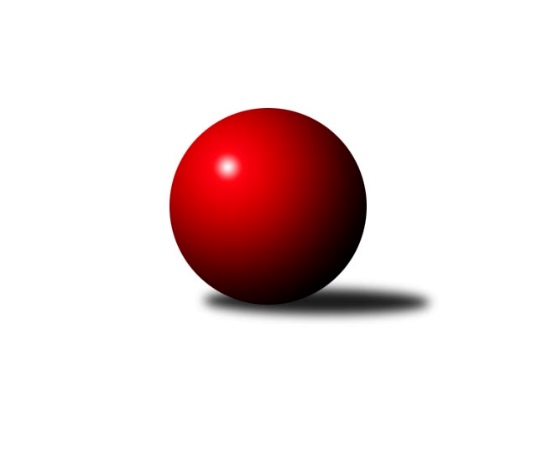 Č.16Ročník 2014/2015	7.2.2015Nejlepšího výkonu v tomto kole: 3349 dosáhlo družstvo: SKK  Náchod1. KLZ 2014/2015Výsledky 16. kolaSouhrnný přehled výsledků:SKK  Náchod	- TJ Lokomotiva Česká Třebová	8:0	3349:3246	16.0:8.0	7.2.KK Zábřeh	- SKK Jičín	6:2	3171:3047	15.0:9.0	7.2.TJ Valašské Meziříčí	- TJ Sokol Husovice	2:6	3239:3243	10.5:13.5	7.2.KK Slavia Praha	- KK Konstruktiva Praha 	6:2	3246:3199	13.0:11.0	7.2.KC Zlín	- TJ Sokol Duchcov	4:4	3223:3245	11.5:12.5	7.2.TJ Spartak Přerov	- KK Blansko 	4:4	3265:3283	11.5:12.5	7.2.Tabulka družstev:	1.	KK Slavia Praha	16	10	2	4	84.0 : 44.0 	222.5 : 161.5 	 3285	22	2.	TJ Spartak Přerov	16	10	2	4	83.0 : 45.0 	214.5 : 169.5 	 3269	22	3.	TJ Valašské Meziříčí	16	9	1	6	70.0 : 58.0 	195.5 : 188.5 	 3291	19	4.	KC Zlín	16	8	3	5	68.0 : 60.0 	191.5 : 192.5 	 3206	19	5.	KK Zábřeh	16	8	2	6	71.0 : 57.0 	208.0 : 176.0 	 3235	18	6.	KK Blansko	16	8	1	7	63.0 : 65.0 	193.0 : 191.0 	 3214	17	7.	TJ Sokol Duchcov	16	8	1	7	62.5 : 65.5 	194.0 : 190.0 	 3198	17	8.	SKK  Náchod	16	8	0	8	70.5 : 57.5 	203.5 : 180.5 	 3233	16	9.	KK Konstruktiva Praha	16	5	3	8	62.0 : 66.0 	190.5 : 193.5 	 3249	13	10.	TJ Lokomotiva Česká Třebová	16	5	1	10	48.5 : 79.5 	166.0 : 218.0 	 3188	11	11.	TJ Sokol Husovice	16	4	1	11	44.0 : 84.0 	160.5 : 223.5 	 3141	9	12.	SKK Jičín	16	4	1	11	41.5 : 86.5 	164.5 : 219.5 	 3108	9Podrobné výsledky kola:	 SKK  Náchod	3349	8:0	3246	TJ Lokomotiva Česká Třebová	Šárka Majerová	141 	 147 	 134 	125	547 	 3:1 	 537 	 140	143 	 104	150	Lucie Kaucká	Martina Hrdinová	136 	 149 	 134 	133	552 	 2:2 	 537 	 137	138 	 125	137	Kamila Šmerdová	Ilona Bezdíčková	138 	 130 	 148 	143	559 	 3:1 	 525 	 123	136 	 132	134	Alena Holcová	Dana Adamů	125 	 141 	 162 	128	556 	 2:2 	 549 	 144	148 	 133	124	Kateřina Kolářová	Aneta Cvejnová	133 	 160 	 146 	143	582 	 3:1 	 563 	 136	158 	 141	128	Klára Pekařová	Michaela Kučerová	133 	 136 	 137 	147	553 	 3:1 	 535 	 126	124 	 144	141	Ludmila Johnovározhodčí: Nejlepší výkon utkání: 582 - Aneta Cvejnová	 KK Zábřeh	3171	6:2	3047	SKK Jičín	Dana Wiedermannová	114 	 130 	 135 	134	513 	 3:1 	 488 	 111	118 	 141	118	Ivana Kaanová	Lenka Kubová	147 	 137 	 137 	130	551 	 3:1 	 500 	 118	143 	 127	112	Alena Šedivá	Olga Ollingerová	124 	 133 	 151 	118	526 	 2:2 	 530 	 158	124 	 125	123	Markéta Hofmanová	Romana Švubová	131 	 130 	 118 	139	518 	 2:2 	 508 	 134	140 	 113	121	Helena Šamalová	Jitka Killarová	143 	 115 	 122 	137	517 	 1:3 	 531 	 146	125 	 138	122	Jana Abrahamová	Lenka Horňáková	152 	 146 	 127 	121	546 	 4:0 	 490 	 131	136 	 103	120	Monika Hercíkovározhodčí: Nejlepší výkon utkání: 551 - Lenka Kubová	 TJ Valašské Meziříčí	3239	2:6	3243	TJ Sokol Husovice	Vendula Šebková	112 	 129 	 134 	155	530 	 1:3 	 567 	 140	148 	 137	142	Monika Pšenková	Jana Navláčilová	125 	 121 	 123 	137	506 	 1:3 	 534 	 119	140 	 134	141	Pavlína Procházková	Klára Zubajová	155 	 138 	 147 	124	564 	 3:1 	 515 	 130	123 	 128	134	Ivana Pitronová	Lucie Šťastná	131 	 142 	 130 	137	540 	 1:3 	 567 	 139	128 	 148	152	Lucie Kelpenčevová	Lucie Pavelková	134 	 135 	 134 	122	525 	 1.5:2.5 	 553 	 159	135 	 125	134	Veronika Štáblová	Markéta Jandíková	127 	 141 	 134 	172	574 	 3:1 	 507 	 151	130 	 102	124	Markéta Gabrhelovározhodčí: Nejlepší výkon utkání: 574 - Markéta Jandíková	 KK Slavia Praha	3246	6:2	3199	KK Konstruktiva Praha 	Jana Račková	137 	 127 	 139 	128	531 	 4:0 	 491 	 132	106 	 127	126	Hana Viewegová	Blanka Mizerová	119 	 127 	 134 	139	519 	 2:2 	 540 	 142	141 	 123	134	Jana Čiháková	Šárka Marková	137 	 134 	 122 	142	535 	 2:2 	 513 	 116	137 	 130	130	Petra Najmanová	Vladimíra Šťastná	148 	 134 	 157 	135	574 	 2:2 	 549 	 139	137 	 136	137	Edita Koblížková	Kristýna Strouhalová	129 	 140 	 154 	138	561 	 3:1 	 529 	 145	135 	 133	116	Marie Chlumská	Růžena Smrčková	146 	 136 	 132 	112	526 	 0:4 	 577 	 155	144 	 135	143	Veronika Petrovrozhodčí: Nejlepší výkon utkání: 577 - Veronika Petrov	 KC Zlín	3223	4:4	3245	TJ Sokol Duchcov	Šárka Nováková	118 	 116 	 131 	118	483 	 0:4 	 531 	 120	137 	 132	142	Nikol Plačková	Dita Trochtová	133 	 168 	 134 	149	584 	 2:2 	 572 	 138	143 	 153	138	Simona Koutníková	Barbora Divílková st.	134 	 127 	 146 	121	528 	 2.5:1.5 	 541 	 134	126 	 142	139	Lenka Chalupová	Hana Kubáčková	149 	 154 	 142 	130	575 	 3:1 	 539 	 119	156 	 136	128	Ivana Březinová	Martina Zimáková	131 	 144 	 129 	132	536 	 3:1 	 507 	 142	125 	 119	121	Růžena Svobodová	Bohdana Jankových	133 	 128 	 136 	120	517 	 1:3 	 555 	 161	132 	 127	135	Adéla Kolaříkovározhodčí: Nejlepší výkon utkání: 584 - Dita Trochtová	 TJ Spartak Přerov	3265	4:4	3283	KK Blansko 	Martina Janyšková	131 	 153 	 142 	133	559 	 3:1 	 543 	 129	151 	 118	145	Zuzana Musilová	Gabriela Helisová	129 	 141 	 135 	129	534 	 2:2 	 531 	 135	137 	 126	133	Lenka Kalová st.	Michaela Sedláčková	137 	 129 	 146 	123	535 	 1:3 	 559 	 149	137 	 141	132	Eliška Petrů	Lada Péli *1	127 	 126 	 108 	144	505 	 0:4 	 575 	 148	138 	 143	146	Soňa Daňková	Kamila Katzerová	137 	 139 	 151 	145	572 	 3:1 	 537 	 142	120 	 136	139	Soňa Lahodová	Kateřina Fajdeková	140 	 136 	 137 	147	560 	 2.5:1.5 	 538 	 140	143 	 124	131	Zdeňka Ševčíkovározhodčí: střídání: *1 od 61. hodu Jitka SzczyrbováNejlepší výkon utkání: 575 - Soňa DaňkováPořadí jednotlivců:	jméno hráče	družstvo	celkem	plné	dorážka	chyby	poměr kuž.	Maximum	1.	Veronika Petrov 	KK Konstruktiva Praha 	574.25	373.4	200.9	2.2	6/9	(644)	2.	Natálie Topičová 	TJ Valašské Meziříčí	568.61	373.2	195.4	2.8	9/9	(616)	3.	Markéta Jandíková 	TJ Valašské Meziříčí	565.59	377.1	188.5	2.6	8/9	(623)	4.	Martina Hrdinová 	SKK  Náchod	561.83	373.0	188.9	3.1	9/9	(614)	5.	Jitka Killarová 	KK Zábřeh	559.80	368.0	191.8	3.4	9/9	(596)	6.	Jana Račková 	KK Slavia Praha	557.29	374.2	183.1	3.1	9/9	(604)	7.	Kateřina Fajdeková 	TJ Spartak Přerov	554.99	368.2	186.8	3.3	9/9	(588)	8.	Ludmila Holubová 	KK Konstruktiva Praha 	554.45	370.1	184.3	3.9	6/9	(604)	9.	Petra Najmanová 	KK Konstruktiva Praha 	554.36	365.3	189.1	2.3	8/9	(605)	10.	Kamila Katzerová 	TJ Spartak Přerov	551.57	371.9	179.7	5.6	9/9	(596)	11.	Kristýna Strouhalová 	KK Slavia Praha	551.11	368.1	183.0	3.2	9/9	(576)	12.	Zuzana Musilová 	KK Blansko 	549.48	355.4	194.0	2.7	9/9	(630)	13.	Blanka Mizerová 	KK Slavia Praha	549.33	370.1	179.3	2.9	9/9	(584)	14.	Soňa Daňková 	KK Blansko 	549.30	366.2	183.1	4.4	8/9	(601)	15.	Gabriela Helisová 	TJ Spartak Přerov	549.03	370.8	178.3	5.4	9/9	(593)	16.	Vladimíra Šťastná 	KK Slavia Praha	548.73	363.0	185.7	1.9	8/9	(601)	17.	Aneta Cvejnová 	SKK  Náchod	546.37	367.2	179.1	2.0	9/9	(633)	18.	Jitka Szczyrbová 	TJ Spartak Přerov	546.28	356.2	190.1	4.0	9/9	(600)	19.	Vendula Šebková 	TJ Valašské Meziříčí	545.95	364.4	181.5	2.3	8/9	(592)	20.	Simona Koutníková 	TJ Sokol Duchcov	544.97	365.9	179.0	2.5	9/9	(581)	21.	Martina Tomášková 	SKK Jičín	544.20	364.5	179.7	5.5	6/9	(631)	22.	Martina Zimáková 	KC Zlín	543.98	360.6	183.4	3.0	9/9	(573)	23.	Ivana Pitronová 	TJ Sokol Husovice	543.80	363.7	180.1	5.3	8/8	(592)	24.	Adéla Kolaříková 	TJ Sokol Duchcov	543.48	357.4	186.1	3.5	8/9	(591)	25.	Lenka Horňáková 	KK Zábřeh	542.93	357.6	185.4	3.2	9/9	(598)	26.	Klára Zubajová 	TJ Valašské Meziříčí	542.49	365.3	177.2	5.6	9/9	(592)	27.	Pavlína Procházková 	TJ Sokol Husovice	541.46	366.3	175.2	4.8	7/8	(588)	28.	Dana Adamů 	SKK  Náchod	541.37	362.4	179.0	3.6	7/9	(580)	29.	Vlasta Kohoutová 	KK Slavia Praha	541.13	358.7	182.4	4.2	6/9	(580)	30.	Renata Rybářová 	TJ Sokol Duchcov	540.69	358.5	182.2	3.3	7/9	(581)	31.	Romana Švubová 	KK Zábřeh	540.56	361.7	178.9	2.3	9/9	(615)	32.	Klára Pekařová 	TJ Lokomotiva Česká Třebová	540.22	366.1	174.1	5.3	9/9	(596)	33.	Šárka Majerová 	SKK  Náchod	539.83	364.7	175.1	6.1	8/9	(587)	34.	Martina Janyšková 	TJ Spartak Přerov	539.65	362.1	177.6	4.9	8/9	(609)	35.	Lucie Kaucká 	TJ Lokomotiva Česká Třebová	539.21	360.8	178.5	4.6	9/9	(611)	36.	Michaela Kučerová 	SKK  Náchod	539.18	362.0	177.2	4.5	7/9	(580)	37.	Michaela Sedláčková 	TJ Spartak Přerov	538.84	365.4	173.4	4.0	8/9	(585)	38.	Zdeňka Ševčíková 	KK Blansko 	538.65	351.4	187.3	2.8	9/9	(592)	39.	Ludmila Johnová 	TJ Lokomotiva Česká Třebová	538.33	364.2	174.2	4.1	9/9	(589)	40.	Markéta Hofmanová 	SKK Jičín	537.76	357.9	179.8	2.3	9/9	(614)	41.	Bohdana Jankových 	KC Zlín	537.50	358.5	179.0	2.7	8/9	(577)	42.	Ilona Bezdíčková 	SKK  Náchod	537.23	369.3	168.0	4.8	8/9	(559)	43.	Lucie Nevřivová 	KK Blansko 	537.03	360.6	176.5	3.9	8/9	(597)	44.	Dana Wiedermannová 	KK Zábřeh	536.28	356.8	179.5	3.3	9/9	(587)	45.	Kamila Šmerdová 	TJ Lokomotiva Česká Třebová	536.21	367.2	169.0	5.7	7/9	(577)	46.	Lucie Pavelková 	TJ Valašské Meziříčí	535.69	362.7	173.0	5.6	6/9	(568)	47.	Eliška Kubáčková 	KC Zlín	535.48	352.9	182.6	5.3	7/9	(592)	48.	Hana Viewegová 	KK Konstruktiva Praha 	534.79	362.4	172.4	3.9	7/9	(567)	49.	Olga Ollingerová 	KK Zábřeh	533.95	356.5	177.4	5.3	8/9	(548)	50.	Lucie Šťastná 	TJ Valašské Meziříčí	531.42	357.5	173.9	7.7	6/9	(590)	51.	Šárka Marková 	KK Slavia Praha	531.04	368.1	163.0	8.6	8/9	(577)	52.	Barbora Divílková  st.	KC Zlín	529.73	353.8	175.9	5.9	8/9	(558)	53.	Martina Čapková 	KK Konstruktiva Praha 	529.14	363.4	165.7	4.2	7/9	(551)	54.	Marie Chlumská 	KK Konstruktiva Praha 	529.11	356.6	172.5	6.1	8/9	(561)	55.	Lenka Kubová 	KK Zábřeh	528.76	352.6	176.2	4.3	9/9	(556)	56.	Hana Kubáčková 	KC Zlín	527.84	358.9	168.9	6.3	8/9	(575)	57.	Kateřina Kolářová 	TJ Lokomotiva Česká Třebová	526.36	358.7	167.7	5.9	9/9	(574)	58.	Ivana Březinová 	TJ Sokol Duchcov	525.81	348.2	177.6	5.4	8/9	(571)	59.	Lucie Kelpenčevová 	TJ Sokol Husovice	524.98	363.5	161.5	6.2	7/8	(584)	60.	Nikol Plačková 	TJ Sokol Duchcov	524.88	355.7	169.2	5.6	8/9	(552)	61.	Veronika Štáblová 	TJ Sokol Husovice	524.25	357.4	166.9	6.0	6/8	(556)	62.	Šárka Nováková 	KC Zlín	522.52	354.8	167.7	6.4	8/9	(550)	63.	Růžena Svobodová 	TJ Sokol Duchcov	522.33	350.0	172.3	6.0	6/9	(575)	64.	Lenka Kalová  st.	KK Blansko 	522.30	352.5	169.8	5.6	9/9	(575)	65.	Marie Říhová 	SKK Jičín	520.37	354.2	166.2	6.0	7/9	(582)	66.	Soňa Lahodová 	KK Blansko 	520.37	356.8	163.6	8.1	9/9	(561)	67.	Monika Pšenková 	TJ Sokol Husovice	518.34	354.3	164.0	6.6	7/8	(567)	68.	Monika Hercíková 	SKK Jičín	513.11	350.2	162.9	7.8	9/9	(604)	69.	Alena Šedivá 	SKK Jičín	509.18	353.3	155.9	7.9	7/9	(567)	70.	Alena Holcová 	TJ Lokomotiva Česká Třebová	509.10	351.6	157.5	9.3	7/9	(551)	71.	Helena Šamalová 	SKK Jičín	503.57	342.9	160.6	8.0	7/9	(569)		Naděžda Dobešová 	KK Slavia Praha	586.67	385.0	201.7	2.0	3/9	(610)		Petra Abelová 	SKK Jičín	582.00	395.0	187.0	0.0	1/9	(582)		Alena Kantnerová 	TJ Valašské Meziříčí	579.50	374.3	205.3	2.3	4/9	(617)		Zuzana Machalová 	TJ Spartak Přerov	558.50	366.5	192.0	3.0	1/9	(592)		Helena Gruszková 	KK Slavia Praha	553.00	378.0	175.0	5.0	2/9	(600)		Renata Konečná 	TJ Sokol Husovice	549.00	369.0	180.0	4.0	1/8	(549)		Nikola Portyšová 	SKK Jičín	548.50	370.0	178.5	4.5	1/9	(578)		Hana Stehlíková 	KC Zlín	548.00	376.0	172.0	6.5	2/9	(561)		Jana Čiháková 	KK Konstruktiva Praha 	544.63	356.8	187.8	3.0	4/9	(583)		Olga Bučková 	TJ Sokol Duchcov	544.00	363.0	181.0	2.0	1/9	(544)		Nela Pristandová 	SKK Jičín	540.00	349.0	191.0	2.0	1/9	(540)		Eva Kopřivová 	KK Konstruktiva Praha 	538.33	375.3	163.0	6.0	3/9	(554)		Ivana Kaanová 	SKK Jičín	537.17	353.8	183.3	5.5	3/9	(632)		Dita Trochtová 	KC Zlín	535.75	360.8	175.0	4.7	4/9	(584)		Markéta Hofmanová 	TJ Sokol Duchcov	533.94	356.7	177.2	2.3	5/9	(573)		Eliška Petrů 	KK Blansko 	530.33	365.7	164.7	5.3	3/9	(559)		Lenka Chalupová 	TJ Sokol Duchcov	530.17	352.7	177.5	6.8	3/9	(542)		 		529.00	356.0	173.0	3.0	1/0	(529)		Edita Koblížková 	KK Konstruktiva Praha 	528.60	364.0	164.6	5.7	5/9	(562)		Jana Navláčilová 	TJ Valašské Meziříčí	528.00	356.8	171.2	5.6	5/9	(558)		Andrea Jánová 	TJ Lokomotiva Česká Třebová	527.63	356.3	171.4	6.3	4/9	(570)		Nina Brožková 	SKK  Náchod	526.50	358.0	168.5	3.5	2/9	(554)		Petra Vlčková 	SKK  Náchod	525.83	357.3	168.5	5.2	2/9	(536)		Pavlína Keprtová 	KK Zábřeh	525.00	365.0	160.0	3.0	1/9	(525)		Monika Smutná 	TJ Sokol Husovice	523.00	358.4	164.6	9.8	4/8	(574)		Růžena Smrčková 	KK Slavia Praha	522.50	353.0	169.5	4.0	2/9	(526)		Markéta Gabrhelová 	TJ Sokol Husovice	514.44	346.6	167.8	7.9	5/8	(548)		Nikola Kunertová 	KK Zábřeh	512.00	348.0	164.0	7.0	1/9	(512)		Lucie Moravcová 	SKK  Náchod	512.00	350.7	161.3	7.3	3/9	(532)		Ludmila Šťastná 	TJ Valašské Meziříčí	512.00	352.0	160.0	5.0	1/9	(512)		Jana Abrahamová 	SKK Jičín	511.63	350.5	161.1	8.3	4/9	(561)		Ludmila Fořtová 	KK Slavia Praha	510.00	334.0	176.0	7.0	1/9	(510)		Eva Jelínková 	TJ Sokol Duchcov	508.33	347.2	161.2	7.0	2/9	(514)		Martina Danišová 	SKK Jičín	507.50	348.5	159.0	9.5	2/9	(525)		Lada Péli 	TJ Spartak Přerov	506.00	345.0	161.0	6.0	1/9	(506)		Helena Sobčáková 	KK Zábřeh	504.50	354.5	150.0	5.0	1/9	(509)		Lucie Leibnerová 	TJ Spartak Přerov	494.50	335.5	159.0	7.5	1/9	(499)		Michaela Erbenová 	TJ Sokol Duchcov	494.00	377.0	117.0	21.0	1/9	(494)		Lenka Hanušová 	TJ Sokol Husovice	487.89	340.1	147.8	9.9	3/8	(544)		Eva Sedláková 	TJ Lokomotiva Česká Třebová	478.50	344.0	134.5	16.0	2/9	(500)Sportovně technické informace:Starty náhradníků:registrační číslo	jméno a příjmení 	datum startu 	družstvo	číslo startu
Hráči dopsaní na soupisku:registrační číslo	jméno a příjmení 	datum startu 	družstvo	Program dalšího kola:17. kolo21.2.2015	so	10:00	TJ Lokomotiva Česká Třebová - TJ Spartak Přerov	21.2.2015	so	10:00	KK Blansko  - KC Zlín	21.2.2015	so	10:00	TJ Sokol Duchcov - TJ Sokol Husovice	21.2.2015	so	13:00	SKK Jičín - SKK  Náchod	21.2.2015	so	13:30	KK Slavia Praha - TJ Valašské Meziříčí	21.2.2015	so	13:30	KK Konstruktiva Praha  - KK Zábřeh	Nejlepší šestka kola - absolutněNejlepší šestka kola - absolutněNejlepší šestka kola - absolutněNejlepší šestka kola - absolutněNejlepší šestka kola - dle průměru kuželenNejlepší šestka kola - dle průměru kuželenNejlepší šestka kola - dle průměru kuželenNejlepší šestka kola - dle průměru kuželenNejlepší šestka kola - dle průměru kuželenPočetJménoNázev týmuVýkonPočetJménoNázev týmuPrůměr (%)Výkon1xDita TrochtováZlín5841xDita TrochtováZlín113.265845xAneta CvejnováSKK  Náchod5821xHana KubáčkováZlín111.515753xVeronika PetrovKonstruktiva 5774xSimona KoutníkováDuchcov 110.935721xHana KubáčkováZlín5753xVeronika PetrovKonstruktiva 108.425773xSoňa DaňkováBlansko5752xVladimíra ŠťastnáSlavia107.855743xVladimíra ŠťastnáSlavia5742xAdéla KolaříkováDuchcov 107.63555